بسمه تعالی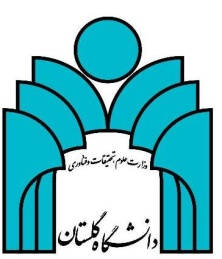 فرم شماره 1 آیین نامه کارشناسی ارشد(تصویب پیشنهادیه تحقیق پایان نامه)جناب آقای / سرکار خانم دکتر ..................................با سلام، احتراماً اینجانب ............................... دانشجوی کارشناسی ارشد رشته ................................. به شماره دانشجویی ............................. تقاضا دارم نسبت به راهنمایی اینجانب با عنوان . . . . . . . . . . . . . . . . . . . . . . . . . . . . . . . . . . . . . . . . . . . . . . . . . . . . . . . . . . . . . . . . . . . . . . . . . . . . . . . . . . . . . . . . . . . . . . . .موافقت خود را اعلام فرمایید.نام و نام خانوادگی دانشجو                                          امضاء و تاریخمدیر محترم گروه .......................................با سلام، احتراماً بدینوسیله موافقت خود را مبنی بر راهنمایی پایان نامه فوق اعلام می دارم. خواهشمند است نسبت به تصویب پیشنهادیه تحقیق پایان نامه (پیوست) اقدام لازم را مبذول فرمایید.استاد (اساتید) راهنما، امضاء و تاریخمعاون محترم آموزشی دانشکده ....................................با سلام، احتراماً بدینوسیله اعلام می دارد که پیشنهاد تحقیق پایان نامه فوق در جلسه تخصصی گروه ....................... مورخ ............................ مطرح و ضمن بررسی کلیه ضوابط با آن موافقت به عمل آمد. در ضمن نام و نام خانوادگی اساتید راهنما و مشاور به شرح ذیل است :1- ........................................................ استاد راهنما                     3- ........................................................ استاد مشاور2- ........................................................ استاد راهنما                    4- ........................................................ استاد مشاورمدیر گروه، امضاء و تاریخمدیریت تحصیلات تکمیلی دانشگاه						      تاریخ :شماره:با سلام، احتراماً بدینوسیله به استحضار می رساند که پیشنهادیه پایان نامه فوق در جلسه شماره ............... مورخ ............................... شورای تحصیلات تکمیلی دانشکده مطرح و ضمن بررسی کلیه ضوابط مورد تصویب قرار گرفت.معاون آموزشی دانشکده، امضاء و تاریخمعاون محترم آموزشی دانشکده ..................................                                                     	       تاریخ :شماره :با سلام، بدینوسیله اعلام می دارد پیشنهادیه پایان نامه فوق در جلسه شماره ............... مورخ ................................... شورای تحصیلات تکمیلی دانشگاه مورد تصویب نهایی قرار گرفت.مدیر تحصیلات تکمیلی دانشگاه، امضاء و تاریخرونوشت : - جهت بایگانی در پرونده دانشجو در حوزه معاونت آموزشی دانشگاهمسئول محترم اداره آموزش دانشکده .....................................با سلام، احتراماً مراتب جهت صدور ابلاغ اساتید راهنما و مشاور (ارسال رونوشت به مدیریت تحصیلات تکمیلی دانشگاه) اعلام می شود. در ضمن انتخاب واحد در نیمسال سوم مجاز است.معاون آموزشی دانشکده، امضاء و تاریخ